ΘΕΜΑ 2Δίνεται ισοσκελές τρίγωνο ΑΒΓ (ΑΒ=ΑΓ) και η διάμεσός του ΑΜ. Στο τρίγωνο ΑΜΓ θεωρούμετη διάμεσο ΜΔ την οποία προεκτείνουμε προς το Δ κατά τμήμα ΔΕ=ΔΜ. Φέρουμε από τοσημείο Δ τμήμα ΔΖ κάθετο στην ΑΜ.Να αποδείξετε ότι:α) το τετράπλευρο ΑΜΓΕ είναι ορθογώνιο,	              (Μονάδες 12)β) .	              (Μονάδες 13)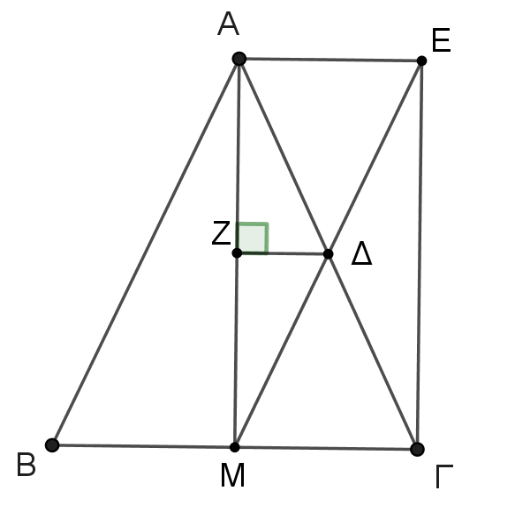 